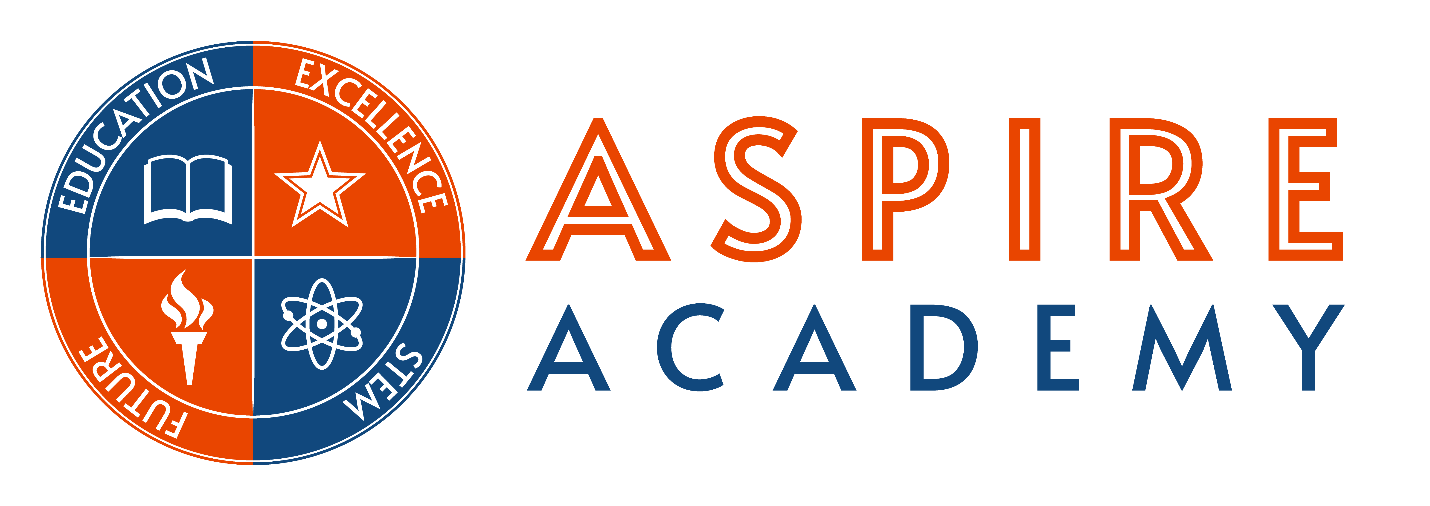 Board Meeting Minutes ____________________________________________________________________________Date: 08-29-2021Time: 2:30 PM____________________________________________________________________________LocationZoom video call __________________________________________________________________________Mission: Aspire Academy is a community-based school committed to empower and educate all students to attain high academic performance, while eliminating the achievement gap by delivering an engaging STEM curriculum and meeting the individual needs of all students.Vision: Aspire Academy equips all students with the knowledge, character and skills needed to meet the demands of a competitive global economy.AgendaOpening Items	Calling the Meeting to OrderThe board chair called the meeting to order at 2:35pm. Secretary recordedRecord Attendance and GuestsPresent: Present: Abdirizaq Hasan, Idil Farah, Abdiweli Mohamud, Abdi Ahmed,Abdinaser Ahmed, Khalid Mohamed, M.K (Ex-Officio)Absent: NoneGuests: None	Approve Board AgendaThe board chair asked all board members to read, review, add or subtractany agenda items that are missing if there is one. There wasn’t any concern in the agenda.The board chair asked a motion to approve the agenda as it stands if there is noaddition or subtraction. Cumar made the motion to approve the agenda. Motion carried and was approved to 6-0Approve previous Board minutesThe board of directors reviewed meeting minutes from the previous board meeting. There wasn’t any question about the previous meeting minutes. Abdirizaq made the motion to approve the previous meeting minutes. Idil seconded the motion. Motion carried and was approved to 6-0.Declaration of Conflict of InterestThe board chair asks if there is any Conflict of Interest hidden or apparent.The board chair asked if there are any conflicts of interest amongst board members.All board members affirmed that there isn’t any conflict of interestExecutive Report and UpdateGeneral school update: school ready to open check list is on target. Teachers development workshop was successful. There is a logistical challenge such as technology that hasn’t been delivered to school yet. Having said that, the school 100% ready to open and to serve our kids.Student Enrollment update: student enrollment remains the sameAction ItemsNone	Public CommentsNoneClosing ItemsAdjourn MeetingBoard chair asked a motion to adjourn the meeting. Khalid seconded the motion. Motion carried and was approved to 6-0. The meeting was adjourned at 3:30pm.